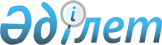 Шешімнің күшін жою туралыАтырау облысы Индер ауданы Елтай ауылдық округі әкімінің 2016 жылғы 03 наурыз № 08 шешімі      Қазақстан Республикасының 1998 жылғы 24 наурыздағы "Нормативтік құқықтық актілер туралы" Заңының 21-1 бабына, "Қазақстан Республикасындағы жергілікті мемлекеттік басқару және өзін - өзі басқару туралы" Қазақстан Республикасының 2001 жылғы 23 қаңтардағы Заңының 35-бабына, "Ветеринария туралы" Қазақстан Республикасының 2002 жылғы 10 шілдедегі Заңының 10-1 бабының 8) тармақшасына сәйкес және Қазақстан Республикасы Ауыл шаруашылығы министрлігі Ветеринариялық бақылау және қадағалау комитетінің Индер аудандық аумақтық инспекциясы басшысының 2016 жылғы 25 ақпандағы № 01-03-4/53 ұсынысы негізінде Елтай ауылдық округінің әкімі ШЕШІМ ҚАБЫЛДАДЫ:

      1. Елтай ауылдық округінің Аққала ауылы, Қсусанов көшесі № 8 үйдегі мүйізді ірі қара малдарынан шыққан құтырма ауыруының алдын алу, жою шараларының толықтай аяқталуына байланысты округі әкімінің "Шектеу іс – шараларын белгілеу туралы" 2016 жылғы 14 қаңтардағы № 02 шешімінің (Нормативтік құқықтық актілерді мемлекеттік тіркеу тізілімінде 3464 нөмірімен тіркелген, 2016 жылғы 25 ақпандағы "Дендер" газетіне жарияланған) күші жойылды деп танылсын.

      2. Осы шешімнің орындалысын бақылауды өзіме қалдырамын.


					© 2012. Қазақстан Республикасы Әділет министрлігінің «Қазақстан Республикасының Заңнама және құқықтық ақпарат институты» ШЖҚ РМК
				
      Округ әкімі

Е. Дүйшім
